Monday12/3 6:00AM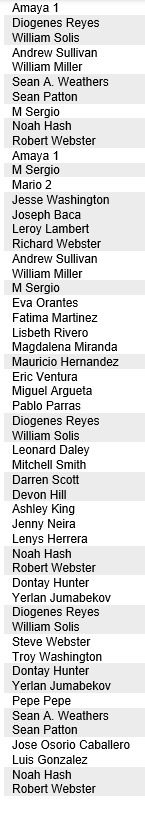 